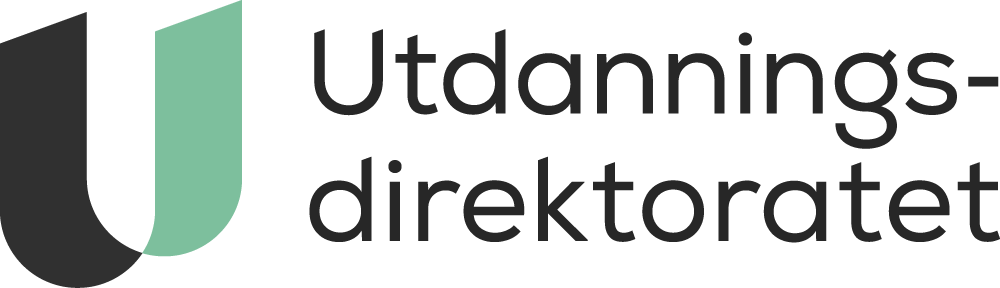 Fagfornyelsen - Innspillsrunde om valgfag på ungdomstrinnetUttalelse - Norsk Forbund for Utviklingshemmede
✓ Jeg bekrefter at denne uttalelsen er på vegne av hele oppgitte organisasjon.Læreplan i valgfaget medier og informasjonAvsender: DLV1. Om faget1.1. Fagets relevansFaget skal gi elevene kunnskap om verktøy og metoder for å navigere i et mediemangfoldig samfunn. Elevene skal gis mulighet til å få erfaringer og utvikle bevissthet om påvirkning gjennom informasjon og kommunikasjon. Elevene skal videre kunne kommunisere med tydelig mottaker- og avsenderbevissthet. Faget skal gi elevene erfaring med å ta bevisste valg som produsenter og konsumenter av kommunikativt innhold. 1.2. Kjerneelementer1.2.1. MedieproduksjonElevene skal få erfaring med å skape og utforme innhold til ulike medier og kanaler. De skal formidle med tydelig mottaker- og avsenderbevissthet.1.2.2. Mediebevissthet og digital dømmekraftElevene skal utvikle bevissthet om hvordan de som konsumenter utsettes for påvirkning av mediene, og hvordan de som produsenter påvirker andre. De skal kunne drøfte bruk av sosiale medier, og vurdere hvordan de kan ivareta eget og andres personvern gjennom publisering av innhold i ulike kanaler.1.3. Verdier og prinsipperValgfaget medier og informasjon skal være en arena hvor elevene kan utvikle kunnskap, holdninger og digital dømmekraft som bidrar til å ivareta eget og andres personvern. Elevene skal utforske ulike former for kommunikasjon for å tenke, skape mening og kommunisere bevisst. Faget skal bidra til at elevene kan tenke kritisk, vurdere ulike kilder til kunnskap og utvikle etisk bevissthet. Samarbeid og skapende læringsprosesser skal gi grunnlag for elevenes danning og identitetsutvikling. Elevene skal utvikle digital dømmekraft og respekt for verdien av ytringsfrihet og demokratiske verdier gjennom aktiv mediedeltagelse. 1.4. Tverrfaglige temaer1.4.1. Folkehelse og livsmestringI valgfaget medier og informasjon handler det tverrfaglige temaet folkehelse og livsmestring om utvikling av egen identitet og evne til å ta aktive og ansvarlige livsvalg. Livsmestring dreier seg om å kunne forstå og å kunne påvirke faktorer som har betydning for mestring av eget liv slik som mediebruk, å kunne sette grenser for seg selv og å respektere andres grenser. 1.4.2. Demokrati og medborgerskapI valgfaget medier og informasjon handler det tverrfaglige temaet demokrati og medborgerskap om forståelse for sammenhengen mellom demokrati og ytringsfrihet. I faget skal elevene delta aktivt i demokratiske prosesser ved å ytre seg, tenke kritisk, lære seg til å håndtere meningsbrytninger og respektere uenighet.   2. KompetansemålMål for opplæringen er at eleven skal kunneplanlegge, produsere og presentere multimodal kommunikasjonvurdere og velge egnede mediekanaler, og tilpasse kommunikasjonen til aktuelle målgrupperbruke digital dømmekraft og følge regler for personvern i egen medieproduksjonbruke egnede verktøy for å utvikle, vurdere og presentere innholdinnhente, vurdere og bearbeide kildematerialebruke egnede virkemidler i utforming av innholdreflektere over hvordan eleven påvirkes av kommunikasjon gjennom medier3. VurderingTekst om vurdering kommer i høringen høsten 20194. Spørsmål	Teksten om fagets relevans skal beskrive hvordan faget har betydning for den enkelte og for samfunnet. Synes du at beskrivelsen av relevansen til faget dekker dette? Hvis ikke, har du konkrete forslag til endringer?   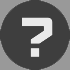 Ikke angitt ja/neiIngen kommentar fra instansen	Kjerneelementene skal vise den overordnede prioriterte retningen og innholdet i faget. Synes du at disse kjerneelementene gir en tydelig og prioritert retning for innholdet i faget? Hvis ikke, har du konkrete forslag til endringer? Ikke angitt ja/neiIngen kommentar fra instansen	Er verdigrunnlaget i overordnet del tydelig beskrevet i læreplanen og relevant for faget? Hvis ikke, har du konkrete forslag til endringer? Ikke angitt ja/neiIngen kommentar fra instansen	Vi har tre tverrfaglige temaer i overordnet del av læreplanverket, folkehelse og livsmestring, demokrati og medborgerskap og bærekraftig utvikling. De tverrfaglige temaene skal inkluderes i faget der de er en sentral del av faget. Synes du at utvalget av og beskrivelsen av de tverrfaglige temaene er relevante for kompetansen i faget? Hvis ikke, har du konkrete forslag til endringer? Ikke angitt ja/neiIngen kommentar fra instansen	Ett av målene med de nye læreplanene er at de skal være framtidsrettet. Synes du at kompetansemålene er tilstrekkelig framtidsrettet? Hvis ikke, har du konkrete forslag til endringer? Vet ikkeEn forutsetning for at alle skal kunne bruke sin ytringsfrihet, er at informasjon i mediene og andre informasjonskanaler er tilgjengelig for dem. Et mål med opplæringen i medier og informasjon/medier og kommunikasjon bør derfor være å ha kjennskap til hvordan informasjon rettet mot allmennheten kan gjøres universell utformet og tilgjengelig for alle, og lage et medieprodukt som oppfyller disse kravene.	Valgfagene skal være praktiske og relevante for elevene. Synes du at valgfaget er tilstrekkelig praktisk og relevant for eleven? Hvis ikke, har du forslag til endringer? Ikke angitt ja/neiIngen kommentar fra instansen	Gir læreplanen tilstrekkelig handlingsrom til å arbeide med samisk innhold i opplæringen?Ikke angitt ja/neiIngen kommentar fra instansen	Har læreplanen et realistisk omfang opp mot timetallet i faget? Hvis ikke, har du forslag til endringer? Ikke angitt ja/neiIngen kommentar fra instansen	Læreplangruppen i medier og informasjon ønsker å endre navnet på faget til "Medier og kommunikasjon".   Læreplangruppen vurderer det til at «medier og kommunikasjon» er mer dekkende for innholdet i faget. Det nye navnet påpeker en toveiskommunikasjon i større grad enn det «informasjon» gjør. I arbeidet med å revidere læreplanen er læreplangruppen opptatt av å vektlegge eleven som både produsent og konsument. "Informasjon" er ikke dekkende for den elevaktiviteten læreplangruppen ønsker at de nye kompetansemålene skal åpne for. Støtter du læreplangruppens forslag til nytt navn «Medier og kommunikasjon»?Ikke angitt ja/neiIngen kommentar fra instansenLæreplan i valgfaget programmeringAvsender: DLV1. Om faget1.1. Fagets relevansValgfaget programmering skal bidra til at elevene utvikler algoritmisk tenkning og forståelse av digital teknologi, og at de opplever mestring og kreativitet gjennom utvikling av digitale produkt. Den globale utviklingen og behov i samfunn og næringsliv krever løsningsorienterte prosesser, evne til å se sammenhenger mellom fagområder og evnen til å lære å lære. Valgfaget programmering henter elementer fra matematikk, naturfag, musikk, kunst og håndverk og samfunnsfag. 1.2. Kjerneelementer1.2.1. Algoritmisk tenkningKjerneelementet algoritmisk tenkning i programmering innebærer å kunne analysere og planlegge hvordan man gjennom bruk av teknologi skal løse problemer eller deler av problemer fra forskjellige fagområder, næringsliv eller samfunn, ut fra gitte regler. 1.2.2. KodingKjerneelementet koding innebærer å forstå og bruke grunnleggende prinsipper i programmering. Koding innebærer også å utvikle et brukervennlig digitalt produkt og forstå interaksjon med fysiske objekter.1.2.3. ProgramvareutviklingKjerneelementet programvareutvikling innebærer å jobbe praktisk med planlegging, utvikling og videreutvikling av et brukervennlig digitalt produkt gjennom testing, feilsøking og tilpassing.1.3. Verdier og prinsipperValgfaget programmering skal være en arena der elever kan utøve skaperglede, engasjement og utforskertrang i samspill med andre. Faget skal bidra til utvikling av evne til å løse kjente og ukjente problemer innen teknologi, og skape nye eller forbedre eksisterende produkter. Faget legger til rette for at elever utvikler kritisk tenkning og etisk bevissthet innen bruk av teknologi gjennom refleksjon rundt egne og andres produkt og prosesser samt reflektere rundt personvern og delingskultur.1.4. Tverrfaglige temaer1.4.1. Demokrati og medborgerskapI valgfaget programmering handler det tverrfaglige temaet demokrati og medborgerskap om å anvende kunnskap om programmering til å reflektere rundt hvordan algoritmer påvirker nyhetsbildet den enkelte får presentert og hvordan dette nyhetsbildet påvirker våre demokratiske prosesser. 1.4.2. Bærekraftig utviklingI valgfaget programmering handler det tverrfaglige temaet bærekraftig utvikling seg om utnyttelsen av digital teknologi og programmering for å løse fremtidens utfordringer innen samfunn, økonomi, miljø og levestandard, og å kunne reflektere rundt om dette fremmer eller hemmer en bærekraftig utvikling. 2. KompetansemålMål for opplæringen er at eleven skal kunneforstå og forklare egne og andres koderbruke og gjøre rede for flere programmeringsspråk der minst ett er tekstbasertbruke og reflektere rundt valg av grunnleggende prinsipper i programmering, slik som variabler, løkker, vilkår og funksjoneranalysere muligheter og omgjøre problemer til konkrete delproblemer og vurdere hvilke delproblemer som lar seg løse digitalt, individuelt og i samarbeidplanlegge og skape et digitalt produkt som tar hensyn til brukervennlighet, individuelt og i samarbeidutvikle og feilsøke dataprogram som løser definerte problemer, inkludert kontrollering eller simulering av fysiske objekter3. VurderingTekst om vurdering kommer i høringen høsten 20194. Spørsmål	Teksten om fagets relevans skal beskrive hvordan faget har betydning for den enkelte og for samfunnet. Synes du at beskrivelsen av relevansen til faget dekker dette? Hvis ikke, har du konkrete forslag til endringer?   Ikke angitt ja/neiIngen kommentar fra instansen	Kjerneelementene skal vise den overordnede prioriterte retningen og innholdet i faget. Synes du at disse kjerneelementene gir en tydelig og prioritert retning for innholdet i faget? Hvis ikke, har du konkrete forslag til endringer? Ikke angitt ja/neiIngen kommentar fra instansen	Er verdigrunnlaget i overordnet del tydelig beskrevet i læreplanen og relevant for faget? Hvis ikke, har du konkrete forslag til endringer? Ikke angitt ja/neiIngen kommentar fra instansen	Vi har tre tverrfaglige temaer i overordnet del av læreplanverket, folkehelse og livsmestring, demokrati og medborgerskap og bærekraftig utvikling. De tverrfaglige temaene skal inkluderes i faget der de er en sentral del av faget. Synes du at utvalget av og beskrivelsen av de tverrfaglige temaene er relevante for kompetansen i faget? Hvis ikke, har du konkrete forslag til endringer?  Ikke angitt ja/neiIngen kommentar fra instansen	Ett av målene med de nye læreplanene er at de skal være framtidsrettet. Synes du at kompetansemålene er tilstrekkelig framtidsrettet? Hvis ikke, har du konkrete forslag til endringer? Vet ikkeFor å unngå at enkelte grupper blir forskjellsbehandlet må digitale produkter som utvikles utformes på en måte som sikrer at alle kan bruke det. I forlengelsen av kompetansemålet om å «planlegge og skape et digitalt produkt som tar hensyn til brukervennlighet, individuelt og i samarbeid», bør det derfor også være et mål at produktet er universelt utformet.	Valgfagene skal være praktiske og relevante for elevene. Synes du at valgfaget er tilstrekkelig praktisk og relevant for eleven? Hvis ikke, har du forslag til endringer? Ikke angitt ja/neiIngen kommentar fra instansen	Gir læreplanen tilstrekkelig handlingsrom til å arbeide med samisk innhold i opplæringen?Ikke angitt ja/neiIngen kommentar fra instansen	Har læreplanen et realistisk omfang opp mot timetallet i faget? Hvis ikke, har du forslag til endringer?Ikke angitt ja/neiIngen kommentar fra instansenStatusInnsendt til Utdanningsdirektoratet
Innsendt og bekreftet av instansen via: ingvild@nfunorge.orgInnsendt avIngvild ØsterbyInnsenders e-post:ingvild@nfunorge.orgInnsendt dato14.06.2019Hvilken organisasjon?:Norsk Forbund for Utviklingshemmede
Organisasjon (Privat)StillingJuridisk rådgiver